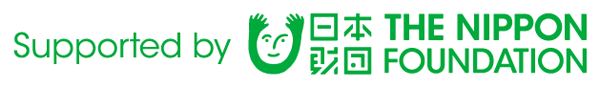 　　2019年12月25日主催）非営利活動法人　北海道バイリンガルろう教育を推進する会　　　　バイリンガルろう教育セミナー開催のお知らせ『子供の能力を伸ばす環境づくり』聞こえにくい子供たちの様々な能力を伸ばしていくために私たちができることはなんでしょうか？子供たちが、身近な人々とのコミュニケーションを深めながら健全な心と体を育んでいくためには。日本手話と日本語の確かな言語力を身につけ学びを深めていくために必要な生活及び学習環境とは。その環境を整えていくために私たちができる取り組みとはなんなのか。そのようなことをこのセミナーを通して皆さんで一緒に考えてみませんか。午前の部では松﨑丈氏を迎え講演をしていただき。午後の部ではろう教育関係者を迎えてディスカッションを行います。ぜひご参加ください。日時　2020年2月11日　火曜日　10：00～15：00　（受付9：30～）＊途中休憩時間があります。会場　札幌サンプラザホテル　２F平安の間　　　　　　〒060-0004北海道札幌市北２４条西５丁目1-1講演　「デフフッドを導入した日本手話による教育実践と環境整備」講師　松﨑　丈　氏（宮城教育大学特別支援教育講座准教授）参加費　1000円（学生５００円）（家族で参加の場合１世帯１０００円）申し込み　2月7日までに申し込み用紙の内容をご記入の上、メールにて申し込みください。＊会場の都合のため定員を60名とさせていただきます。＊定員に達した場合申し込み〆切前でも募集を締め切らせていただきます。早めに申し込みください。＊ボランティアによる託児の用意がございます。ご希望の方は申し込み時にその旨ご記入ください。＊託児についても御預かりできる人数に限りがありますので、早めに申し込みください。お問合せ　北海道バイリンガルろう教育を推進する会　担当：岡村・並木メール　hbed33@yahoo.co.jp＊この勉強会は競艇の交付金による日本財団の助成金を受けて実施します。◇プログラム開場10：00～10：10　開会の挨拶10：10～11：45　講演　講師：松﨑　丈　氏11：45～11：55　質疑応答12：00～13：00　昼休憩　　13：00～14：40　ディスカッション14：40～14：55　質疑応答14：55～15：00　閉会式◇講師紹介◇バイリンガルろう教育セミナー参加申し込み用紙締め切り2020年2月7日　メールhbed33@yahoo.co.jp